Сценарий праздника«Моя семья – моя радость»Цели:Развитие семейного творчества и сотрудничества семьи и школы.Воспитание у учащихся чувства любви и уважения к родителям, гордости за свою семью,Формирование у учащихся представления о семье, как о людях, которые любят друг друга, заботятся друг о друге.Оформление: шары, выставка рисунков “Мой дом! Моя семья!”, плакаты.ХОД ПРАЗДНИКАВедущий: Добрый день, дорогие гости! Мы рады видеть вас всех на семейном празднике. Районная акция «Дорогой дружбы, творчества, добра» стартовала в районе в сентябре и вот дошла до нас.  И так, как этот праздник проходит в нашей школе накануне дня Святого Валентина мы решили его провести под девизом «Любовь в семье - всему основа»Мы живем в непростое время. Среди материальных благ остается только одна ценность душевная – это семья, построенная  на любви и уважении. Я не сомневаюсь, что Ваши семьи как раз являются таковыми. Поэтому сегодня вы и стали объектом нашего удивительного, романтического и душевного праздника.Песня «Гимн семье»  Ведущий: Любовь  – всему основа. Именно на ней и крепятся ваши дружеские и прочные взаимоотношения. А любая ячейка общества создается на основании знакомства, дружбы и любви. Давайте же и мы познакомимся друг с другом. Я прошу назвать свою семью и какое - то отличительное качество вашей семьи. Например: семья Ивановых – самая весёлая. Песня «Неразлучные  друзья»  Ведущий: Семья – самое главное в жизни для каждого из нас. Семья – это близкие и родные люди, те, кого мы любим, с кого берем пример, о ком заботимся, кому желаем добра и счастья. Именно в семье мы учимся любви, ответственности, заботе и уважению. А знаете ли вы, как появилось слово «семья»?1.  Когда-то о нём не слыхала Земля.Но Еве сказал перед свадьбой Адам:- Сейчас я тебе семь вопросов задам.Кто деток родит мне, богиня моя?И Ева тихонько ответила: -Я.- Кто пищу сготовит, о радость моя?И Ева всё также ответила: - Я!Кто платье сошьёт, постирает бельё,Меня приласкает, украсит жильё?Ответь на вопросы, подруга моя!На это всё Ева ответила: - Я.Сказала она знаменитых семь  «я»Вот так на Земле появилась СЕМЬЯ!КОНКУРС “НАРОДНАЯ МУДРОСТЬ ГЛАСИТ”Ведущий: О семье много пословиц и поговорок. Давайте вспомним их. Сейчас небольшая разминка. Вам надо поправить то, что будет неверно.– В дружной семье даже в холод страшно (тепло)– Родители трудолюбивы -  и дети лентяи ( не ленивы)– У семи нянек дитя в порядке (без глаза).– Милые бранятся только по пятницам (тешатся)-  Отца с матерью почитать – будет горе ( горя не знать)Ведущий: А теперь продолжите пословицу.– Дом согревает не печь, а …(любовь и согласие)– В своём доме и стены….(помогают)- Человек без семьи – что дерево без …(плодов)– Семьёй дорожить - … ( счастливым быть)– Яблоко от яблони … (не далеко падает).– Чем богаты, … (тем и рады).– В гостях хорошо, … (а дома лучше).Ведущий: Разминка прошла успешно. Теперь конкурсное задание. Из набора слов, которые вы сейчас получите в конвертах, составьте пословицу. Можно изменять падеж, форму, добавлять предлоги и частицы.Задания:– Семья, куча, страшна, туча. (Семья в куче – не страшна туча.)– Дети, тягость, радость. (Дети не в тягость, а в радость.)– Семья, клад, лад, не нужен. (Не нужен клад, когда в семье лад.)– Семья, место, душа, когда,  вместе. (Когда семья вместе, так и душа на месте.)Ведущий. Хочу сказать, что по-настоящему любящие мужья и жены живут жизнью друг друга и интересуются всем, что интересно их половинке. Так ли это в наших парах, сейчас проверим. Первыми в конкурсе будут участвовать мужчины. Вам предстоит по очереди называть кухонную утварь, все, без чего женщина просто не может обойтись при приготовлении пищи. Как в аукционе, победит последний, вспомнивший и назвавший слово. А теперь, женщины, ваша очередь. Вам предстоит назвать инструменты, которые имеет в доме каждый хозяйственный мужчина. Дерзайте!КОНКУРС “УСТАМИ МЛАДЕНЦА”– Это когда все вместе – мама, папа, бабушка, дедушка. (Семья)– В семье это самое дорогое, ее берегут, передают из поколения в поколение. (Семейная реликвия)– Самый нежный, самый добрый, самый любимый человек для всех людей на Земле. (Мама)– Место, где мы бываем все вместе. (Дом)– Это такое маленькое, пищащее, доставляющее много хлопот, но его все равно любят. (Ребенок)– Она вяжет всем носки и печет самые замечательные пирожки и булочки. (Бабушка)
– В них играют все дети. (Игрушки)– Это не человек, но его любят все члены семьи. (Домашнее животное)КОНКУРС “ДОМАШНЕЕ ЗАДАНИЕ”1-й ведущий: Кончился рабочий день, но не закончились семейные хлопоты. Дети сели за уроки. Родители им помогают.Урок русского языка: вам нужно разгадать несложный кроссворд на тему родственных отношений.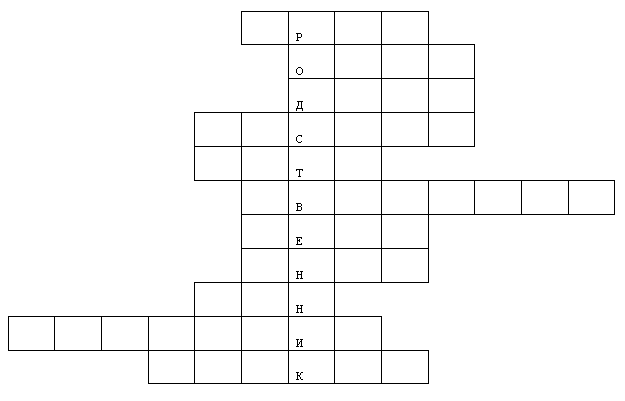 1. Сын моей матери. (Брат)2. Мой родитель. (Отец)3. Брат отца или матери. (Дядя)4. Девочка, которая имеет родителей, как у меня. (Сестра)5. Та, что дала нам жизнь. (Мама)6. Мать мужа. (Свекровь)7. Сестра мамы или папы. (Тетя)8. Сын моего ребенка. (Внук)9. Мой наследник. (Сын)10. Сын моей сестры или брата. (Племянник)11. Отец мужа. (Свёкор)Конкурс « Сказочная викторина»(урок  литературного чтения)1.  Кто есть кто?-Матроскин (кот) Мойдодыр (умывальник)-Бонифаций (лев) Гена (крокодил)-Дядя Федор (мальчик) Леопольд (кот)2.  Кто виноват?-Кто разрушил теремок? (медведь)-Кто разбил золотое яичко? (мышка)-Кто украл Иванушку  у  Аленушки? (гуси)-Кто съел бабушку Красной Шапочки? (волк)3.  Кому принадлежат слова:-Я от бабушки ушел, я от дедушки ушел… (колобок)-Не садись на пенек, не ешь пирожок… (Машенька)-Мы с тобой одной крови: ты и я! (Маугли)-Я – само совершенство! (Мэри Поппинс)Смешная игра-экспромт Сказка «Репка»Принимают участие семь игроков-персонажей сказки Репка. Ведущий распределяет роли.1-й игрок будет репкой. Когда ведущий говорит слово "репка", игрок должен сказать "Оба-на".2-й игрок будет дедом. Когда ведущий говорит слово "дед", игрок должен сказать "А вот и я ".3-й игрок будет бабкой. Когда ведущий говорит слово "бабка", игрок должен сказать "Ой-ой".4-й игрок будет внучкой. Когда ведущий говорит слово "внучка", игрок должен сказать "Я еще не готова ".5-й игрок будет Жучкой. Когда ведущий говорит слово "Жучка", игрок должен сказать "Гав-гав".6-й игрок будет кошкой. Когда ведущий говорит слово "кошка", игрок должен сказать "Мяу-мяу ".7-й игрок будет мышкой. Когда ведущий говорит слово "мышка", игрок должен сказать "Пи-пи".Начинается игра, ведущий рассказывает сказку, а игроки ее озвучивают."Посадил дед (2-й игрок: "А вот и я") репку (1-й игрок: "Оба-на"). Выросла репка большая - пребольшая. Пришел дед тянуть репку, тянет-потянет, вытянуть не может. Позвал дед бабку. Бабка за дедку, дедка за репку, тянут-потянут, вытянуть не могут..." КОНКУРС “Семейный праздник”Назвать праздники, которые отмечаются в вашей семьеВедущий : А знает ли кто из вас историю праздника, который отмечается 14 февраля? История этого дня началась необычно. Было это давно, несколько столетий назад. Жил в те далекие времена священник Валентин. Мир воевал в те годы и император Римского государства запретил солдатам жениться, чтобы семья не смогла отвлекать внимание от войны. Но к Валентину прибежал солдат и его возлюбленная. Из жалости Валентин обвенчал их. Священника схватили и казнили. День его смерти стал символом любви, которая побеждает все преграды и проходит сквозь все препятствия. В день 14 февраля принято писать своим близким валентинки, в которых признаются в любви.Сейчас, дети отправятся готовить для родителей  валентинки,  а пап и мам я приглашаю на танцевальный конкурс.КОНКУРС “Танцевальный”Парам даётся по шарику, надо танцевать зажавши шарик сначала лбами, потом животами, затем  спинами.(Дети вручают родителям валентинки, а также медали «Лучший в мире папа», «Лучшая в мире мама»)Ведущий: А теперь, уважаемые участники, заканчивая сегодняшний праздник, хочется сказать большое спасибо всем и выразить надежду, что этот день помог нам ближе узнать друг друга, объединиться, сделать еще один шаг навстречу взаимопониманию и единству.Поздравляю вас с днем Святого Валентина! Пусть ваша любовь с каждым годом крепнет и вдохновляет на великие поступки и свершения, однажды вспыхнувшая искра любви никогда не угаснет и будет гореть до конца дней, а плоды любви — ваши дети — станут надеждой и опорой в жизни!Песня «Желаю» 